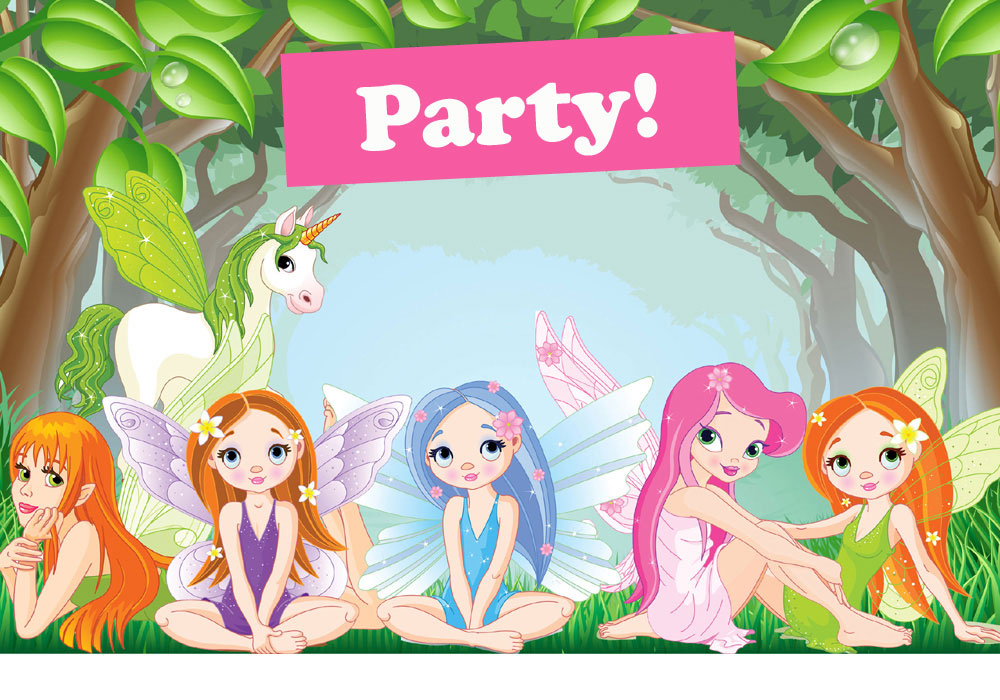 Komm mit in die verzauberte Welt der Elfen und Einhörner! Ein fieser Zauberer hat sich ins Magietal geschlichen; dort, wo die Regenbogenelfen leben, und hat ihre Zauberstäbe gestohlen, mit denen sie Elfenstaub in allen Farben des Regenbogens herstellen. Ohne den Elfenstaub können die Elfen keinen Regenbogen mehr erschaffen und schaffen es so nicht mehr in unsere Welt, um die Jahreszeiten zu wechseln! Komm mit und hilf, das Elfenrätsel zu lösen und die Zauberstäbe zu finden!

Wann? Wo? Wie? Geben Sie Ihren Text hier ein…
